ART WORKS LIST CHARLOTTE ESPOSITO ARTIST All art works are original and produced by Brighton (UK) Artist Charlotte Esposito. All pieces come with a Certificate of Authenticity which is a legal document that you should keep as the new owner of the artwork and pass on as part of any future resale.Please keep in mind that copyright remains with the artist & that Artists Resale Rights apply in terms of any future sale.All work can be gift wrapped if required. Interior Art Projects: Charlotte is also available for commissions & interior wall murals and can work to brief if required; including matching artworks with your colour scheme. She has previously worked on both residential and commercial interior painting projects - in high end houses, bars, restaurants, offices and hotels and is able to provide site specific works that co-ordinate with your design project. Bespoke Fashion: if you require a bespoke fashion item e.g. painted shoes, jeans, tops or jackets please discuss your requirements with the artist. 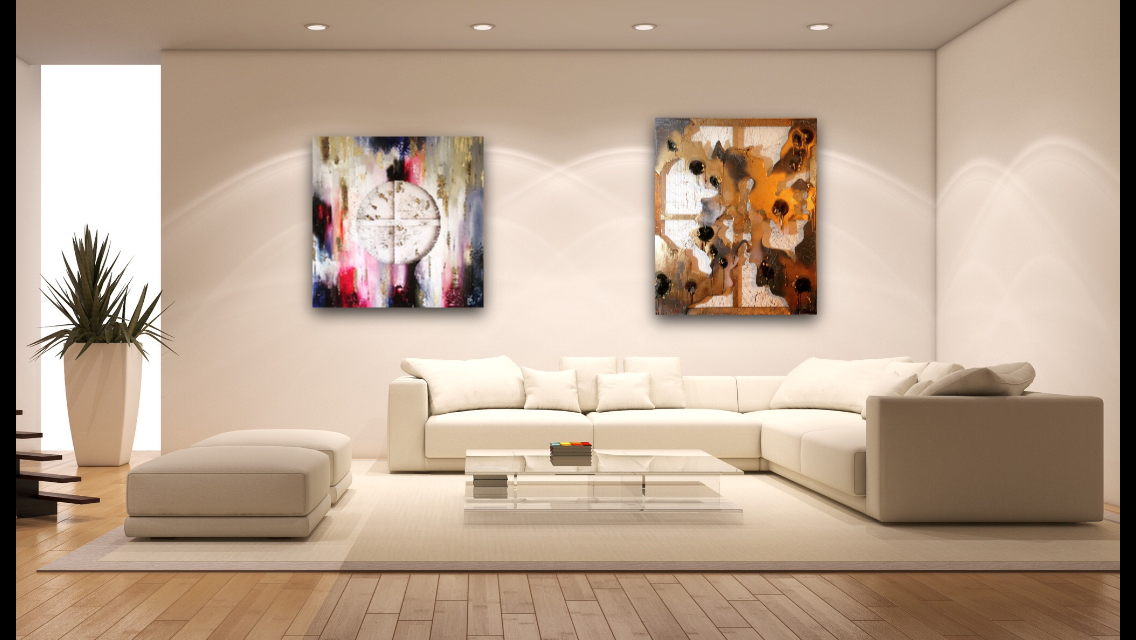 Painting 1: Emerald Dreams, 202061 x 76 x 3.5 cm 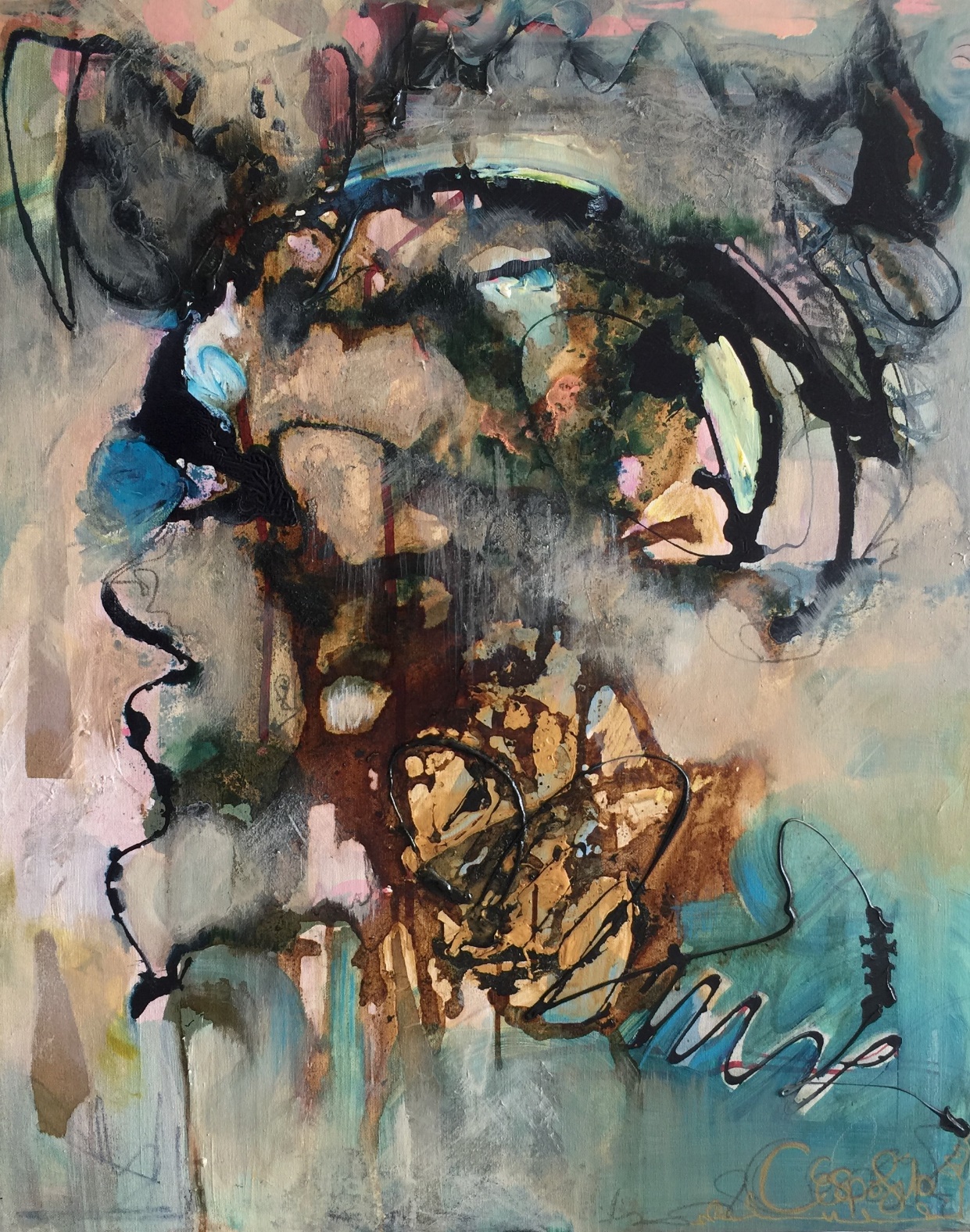 PRICE: £700 + shipping (if required)Mixed Media on Canvas: Acrylic, Indian ink, Coffee, Vitral, Graphite, Collage, Whisky, Emulsion and Oil Painting 2: Amethyst Haze, 202040 x 120 x 4cm  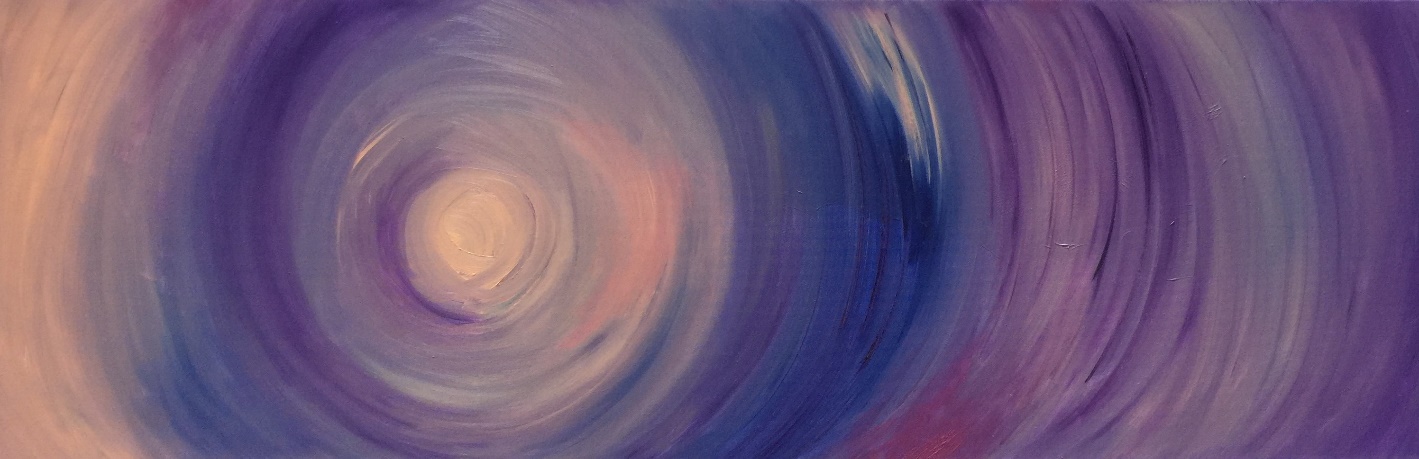 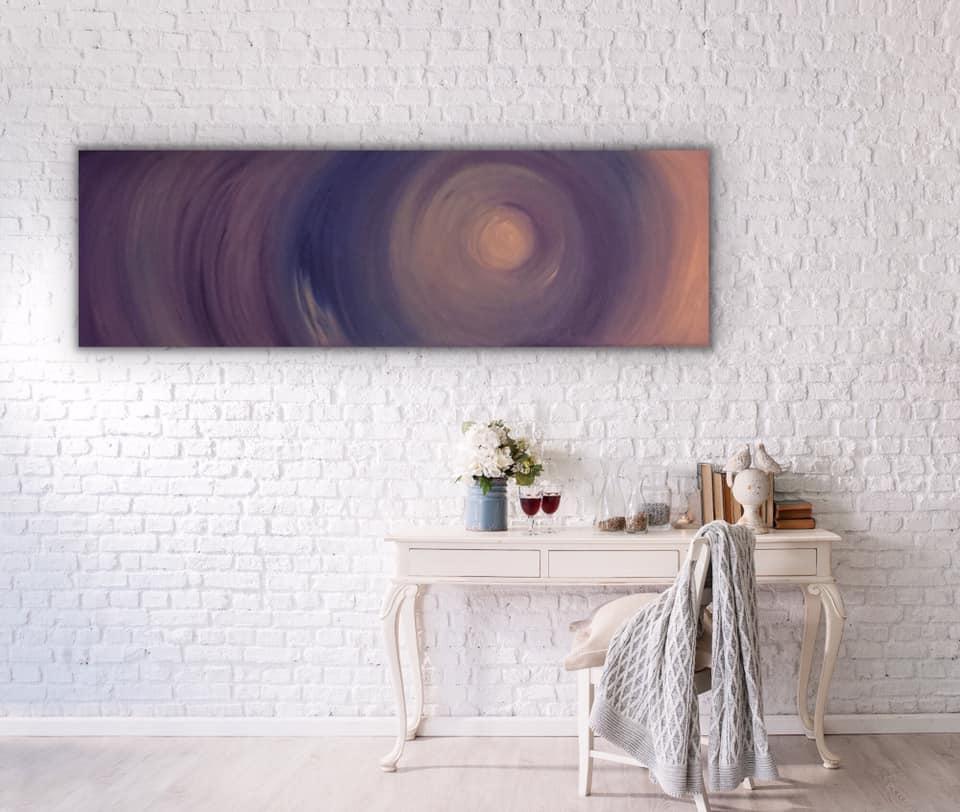 PRICE: £500 + shipping (if required)Oil on Canvas Painting 3: Love Lock, 202030 x 30 x 3cm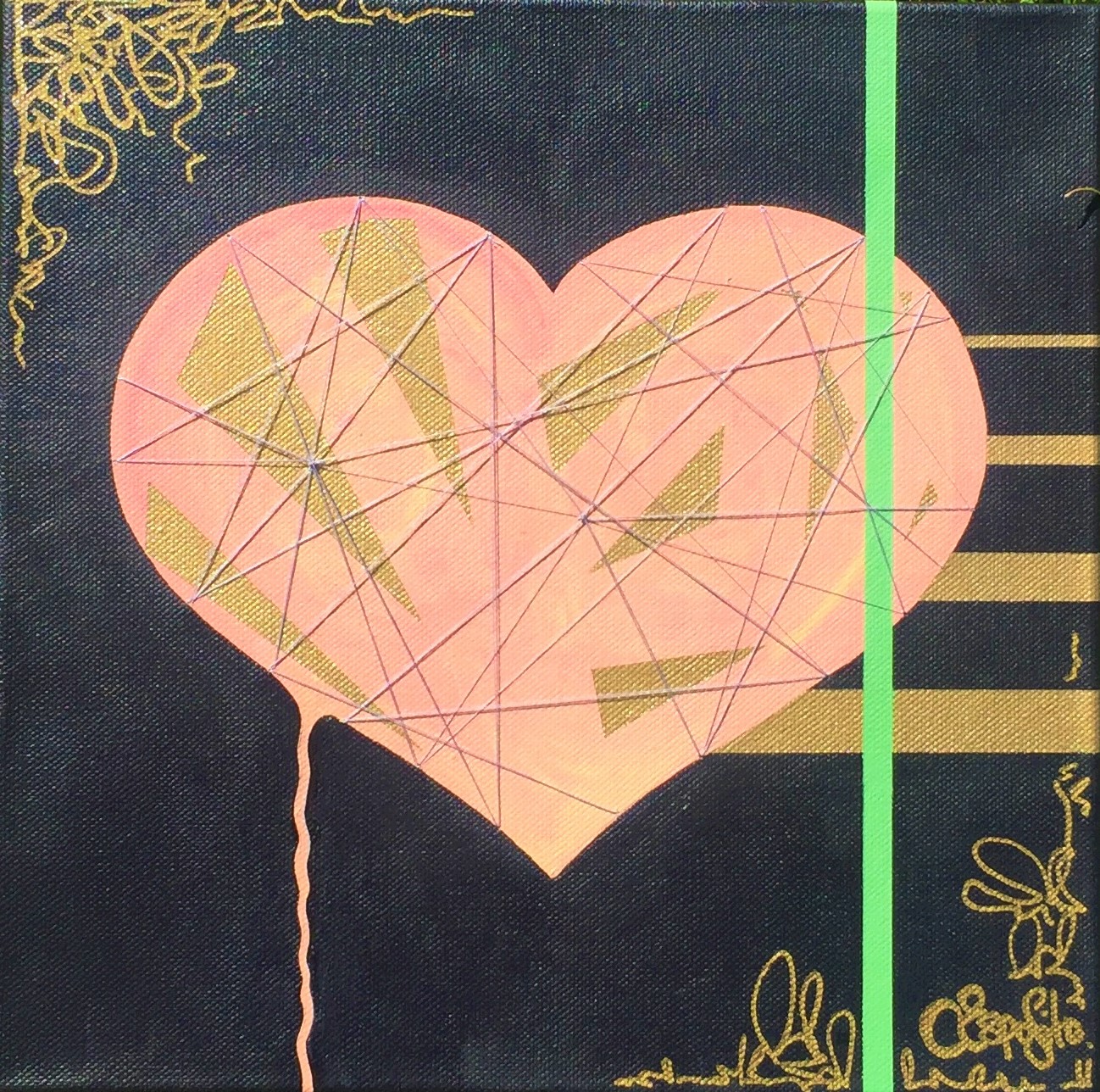 PRICE: £300 + shipping (if required)Mixed Media on Canvas: Acrylic, Silk Thread, Spray Paint, Gold Marker and Oil Painting 4: Opulence, 202030 x 30 x 1.5 cmWork in progress – to be finished shortly…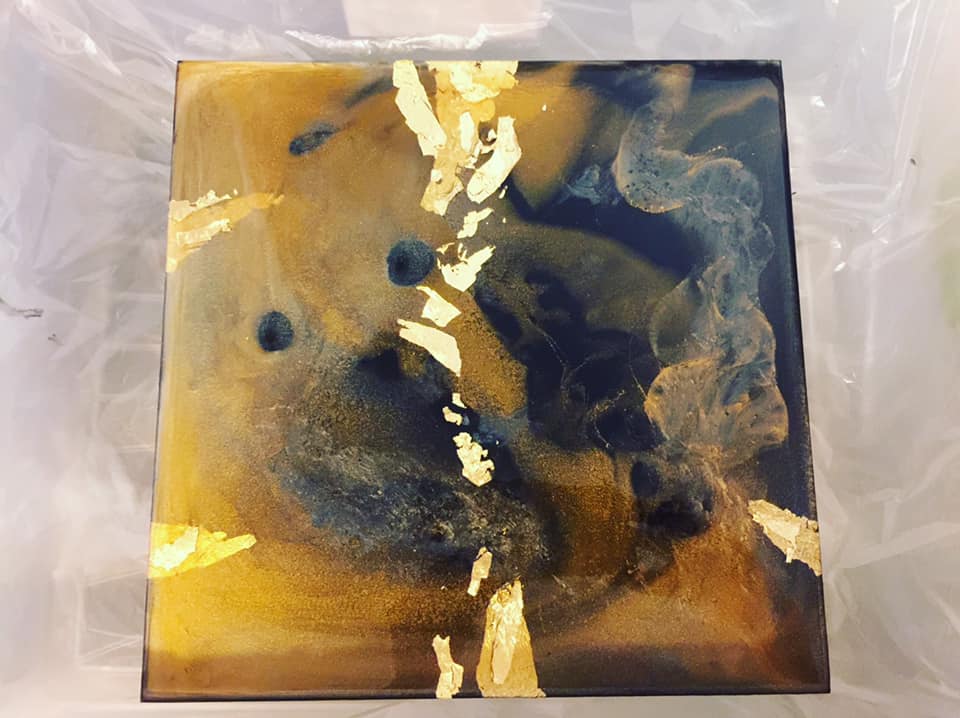 PRICE: £350 + shipping (if required)Mixed Media on Canvas: Gold Leaf, Indian ink, Vitral & Resin Painting 5: Velvet Circles, 2019 40 x 30 x 1.5 cm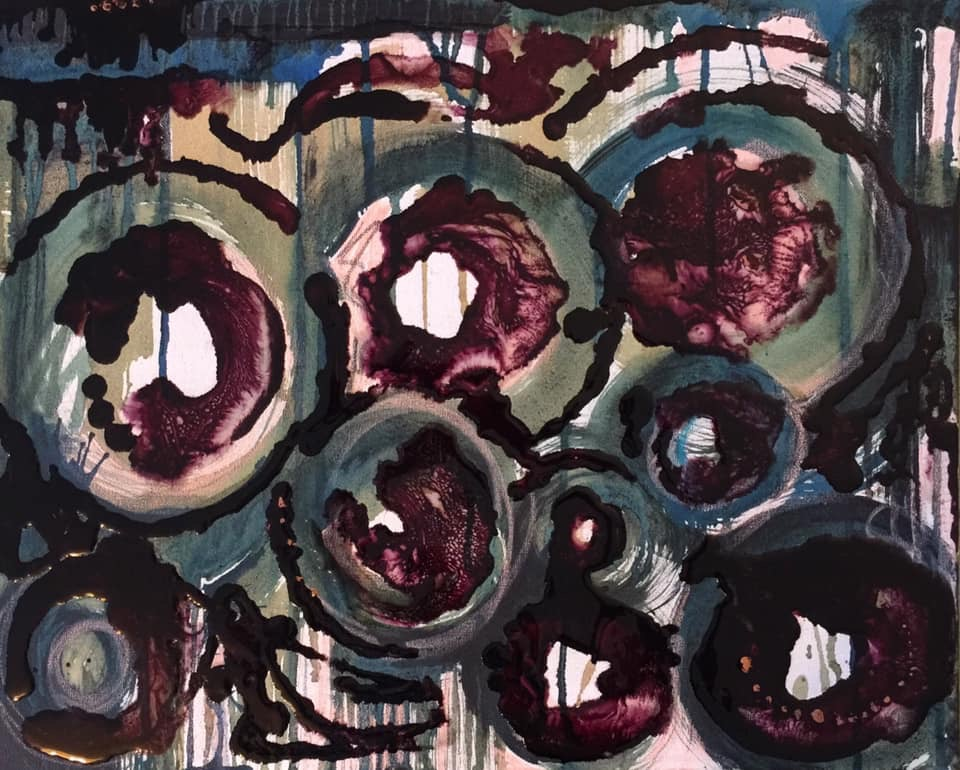 PRICE: £95 + shipping (if required)Mixed Media on Canvas: Pastel, Indian ink, Coffee, Resin & Vitral Painting 6: Soul Connection, 2019 100 x 120 x 4cm 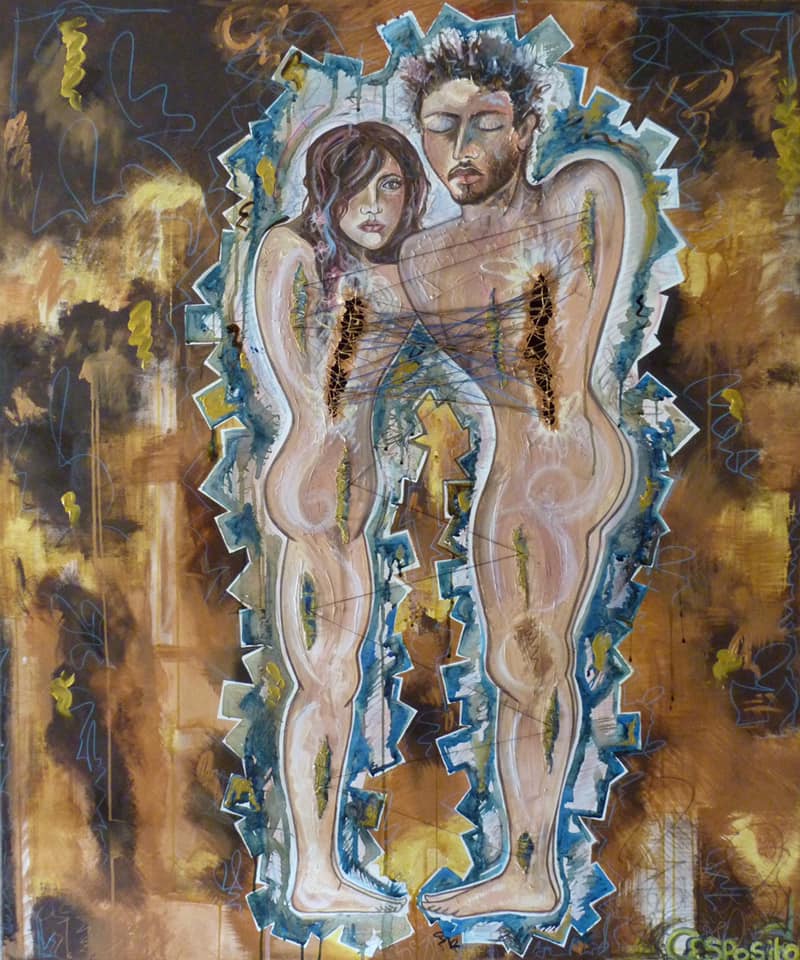 PRICE: £2200 + shipping (if required)Mixed Media on Canvas: Oil, Acrylic, Indian ink, Coffee, Pastel, Pencil Crayon, Silk Thread, String & Gauze Painting 7: The Butterfly, 2018 56 x 56 D x 0.1 cm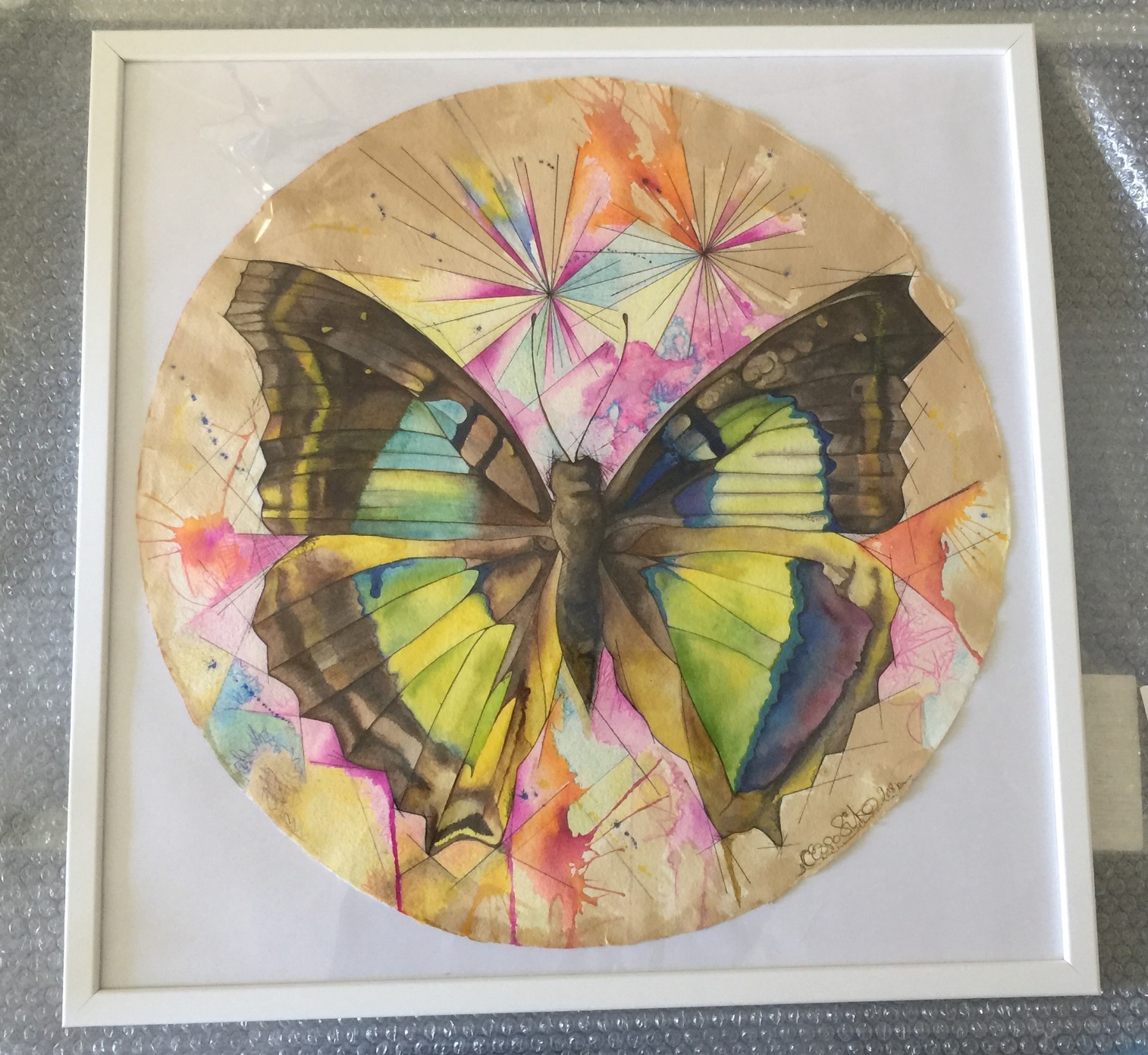 PRICE: £350 + shipping (if required)Mixed Media on Art Paper: Watercolour, Biro, Pencil Crayon & Graphite on Japanese Art Paper (FRAMED)Painting 8: Golden Decay, 2017 120 x 100 x 4 cm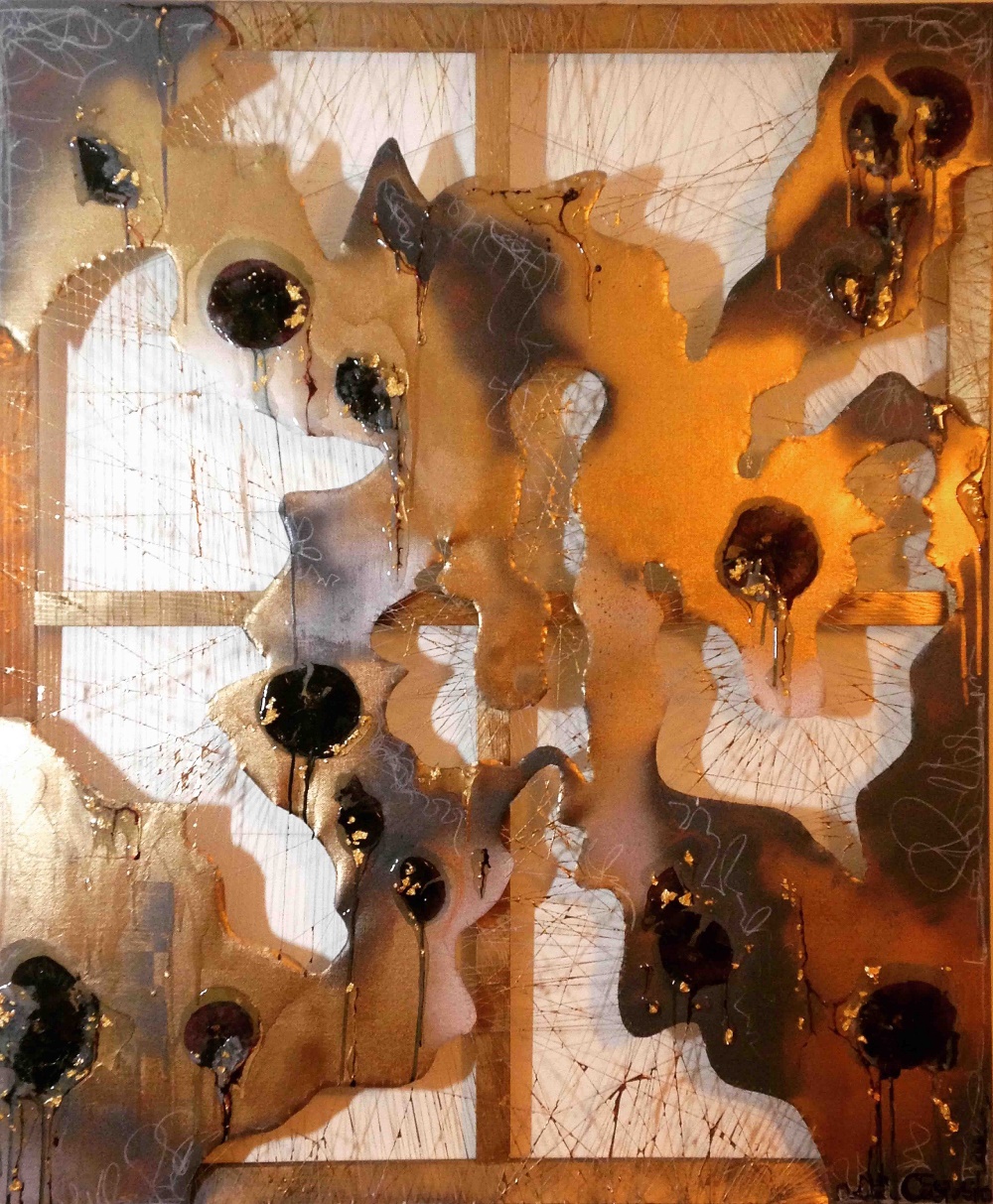 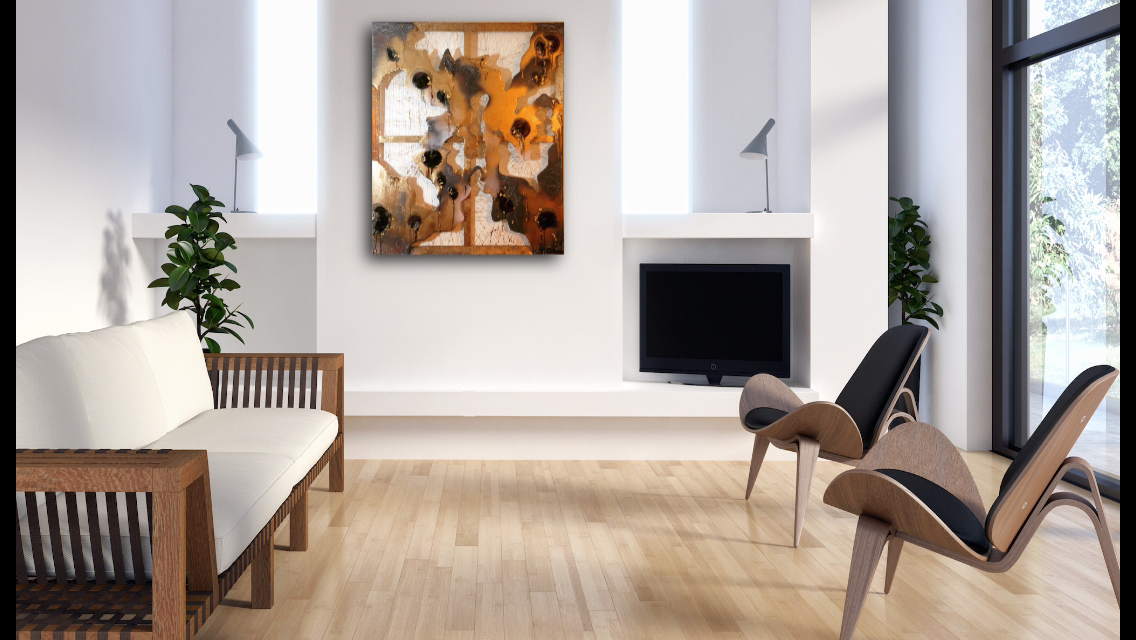 PRICE: £2000 + shipping (if required)Mixed Media on Canvas: Spray Paint, Silk Thread, Resin, Pressed Flowers, Gold Leaf, Pastel & Graphite Painting 9: The Burnt Lines, 2017 120 x 100 x 4 cm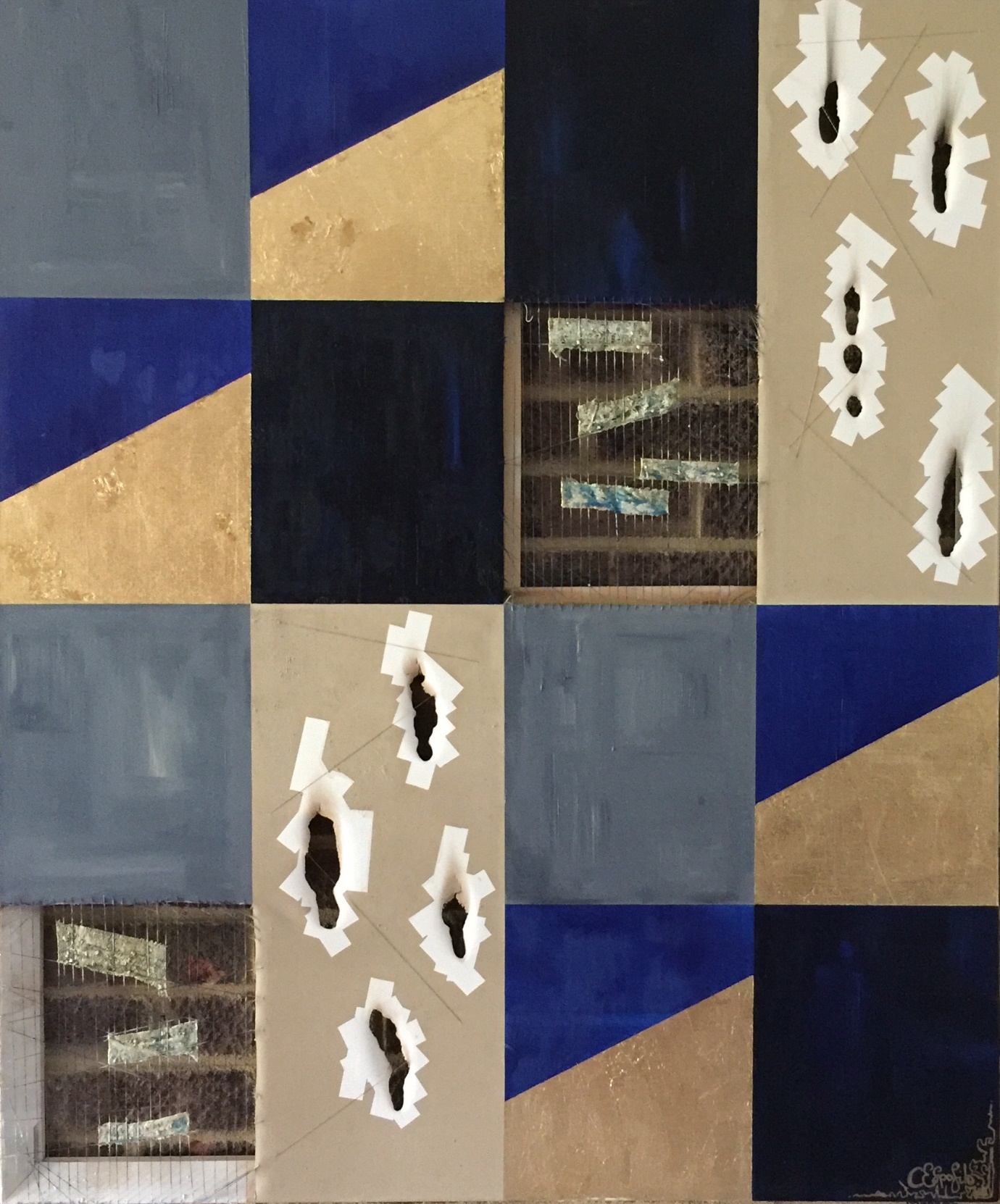 PRICE: £1950 + shipping (if required)Mixed Media on Canvas: Oil, Gold Leaf, Indian ink, Resin, Silk Thread, Charcoal and Gauze Painting 10: Path of Flight, 2016 100 x 100 x 4 cm 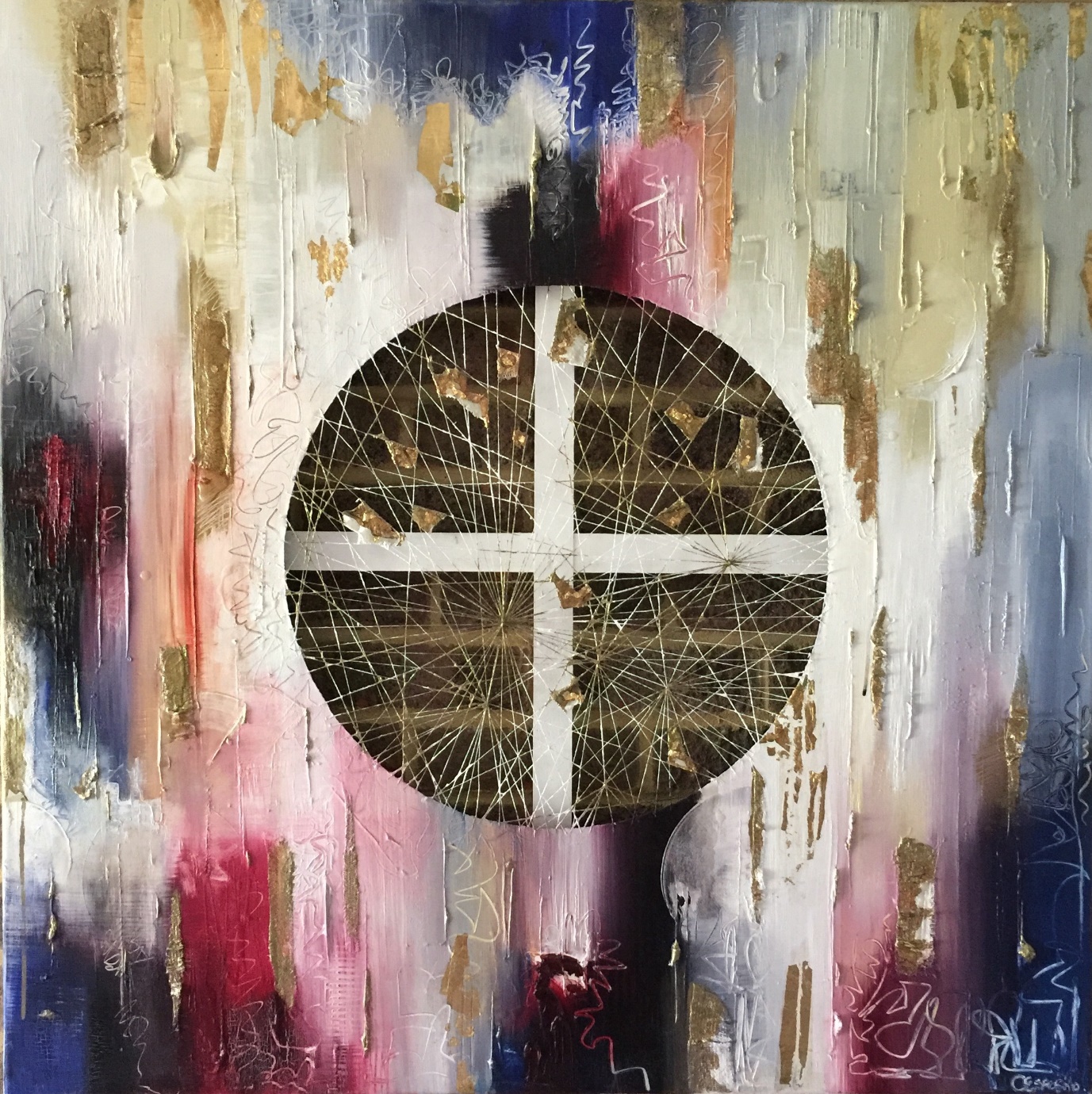 PRICE: £2000 + shipping (if required)Mixed Media on Canvas: Oil (primary medium), acrylic, gold leaf, silk thread, resin, gauze & graphite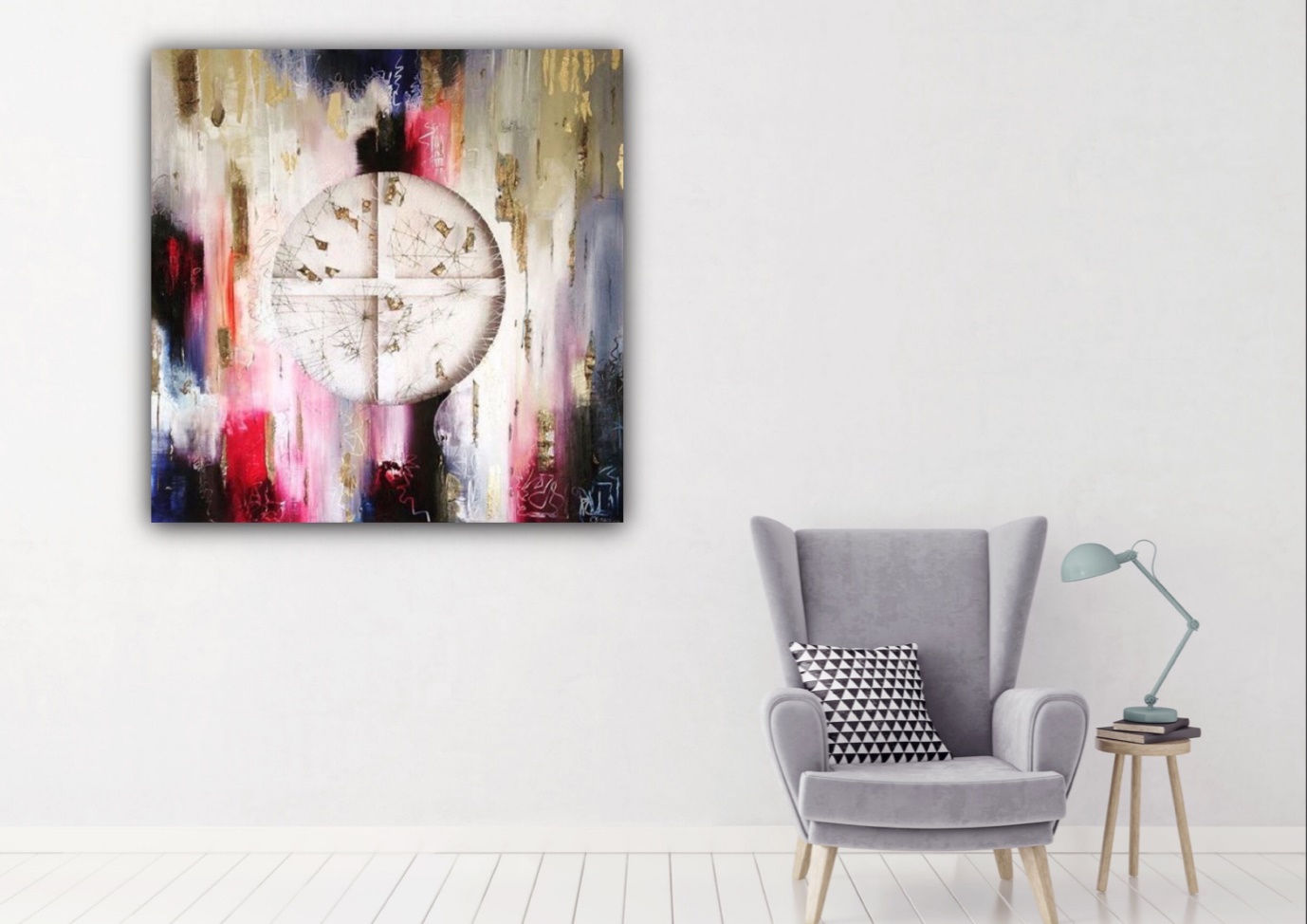 Painting 11: Technology SOS, 201640 x 50 x 4 cm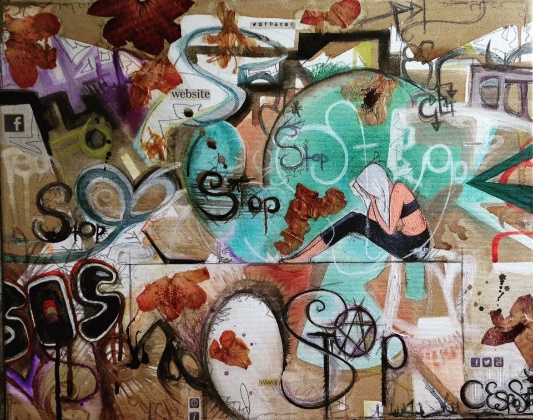 PRICE: £250 + shipping (if required)Mixed Media on Canvas: Oil, Acrylic, Indian ink, Flowers, Magazine Cuttings, Coffee, Biro, Pencil Crayon and Graphite Painting 12: Ghost, 2016 40 x 40 x 4 (cm)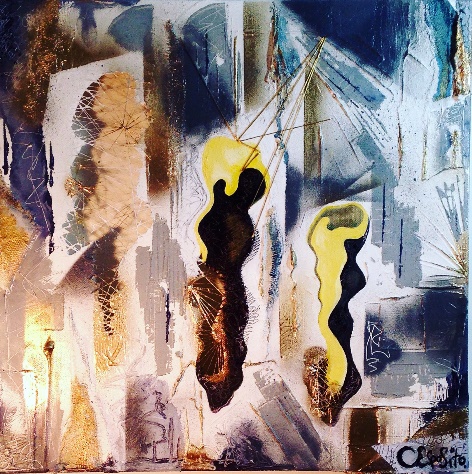 PRICE: £180 + shipping (if required)Mixed Media on Canvas: Oil, Acrylic, Indian ink, Gauze, Silk Thread, Indian ink, Spray Paint and Pencil Crayon Painting 13: The Wait, 2018 100 x 50 x 3 cm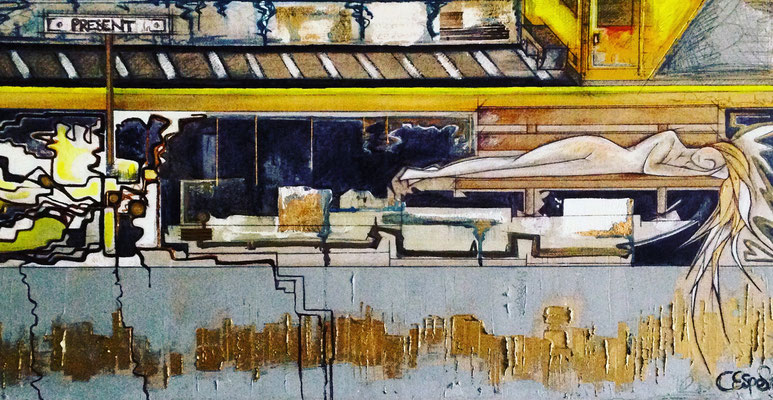 2018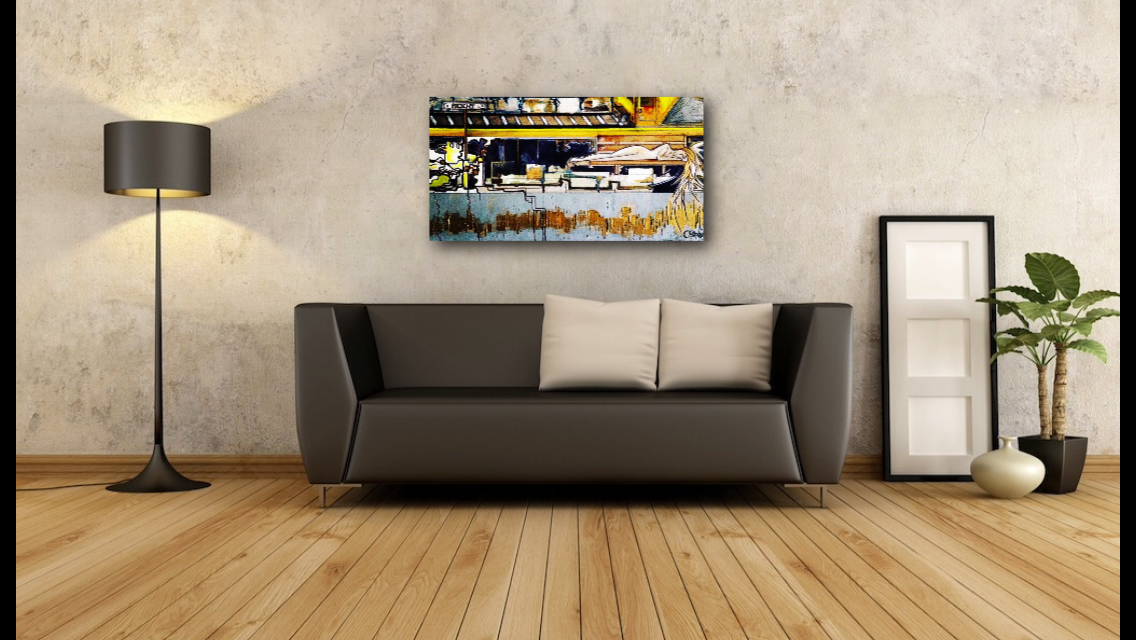 PRICE: £1350 + shipping (if required)Mixed Media on Canvas: Oil, Acrylic, Indian ink, Coffee, Silk Thread, Pencil, Pastel, Biro, Pencil Crayon and Graphite on Linen CanvasPainting 14: The Escape, 201540 x 40 x 3 cm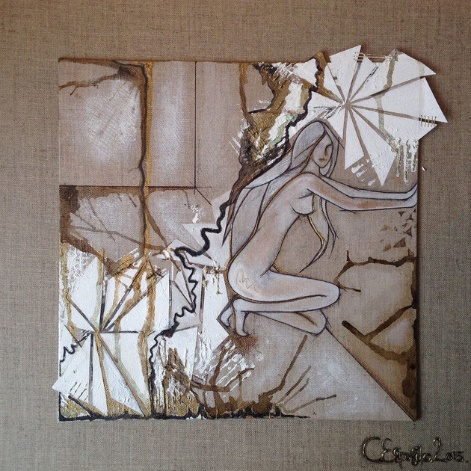 PRICE: £250PRICE: £225 + shipping (if required)Mixed Media on Canvas: Acrylic, Indian ink, Biro, Coffee, Whisky, Sand Paper, Gauze, Gold Thread and Pencil. Linen board mounted on Linen CanvasPainting 15: Landscape of a Woman, 2015 x4 sections of 20 x 20 x 4 (cm)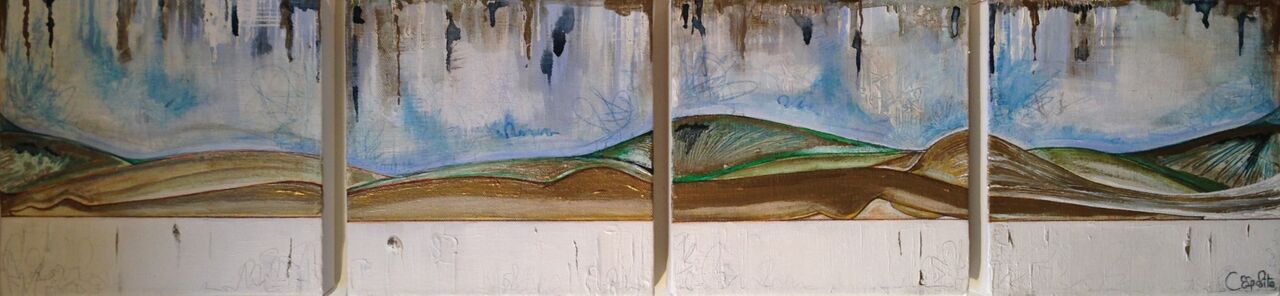 PRICE: £225 + shipping (if required)Mixed Media Quadriptych on Cotton Canvas: Acrylic, Sculpture Paste, Indian ink, Pencil, Pencil Crayon and Graphite Painting 16: In My Mind, 2015 100 x 120 x 1 cm 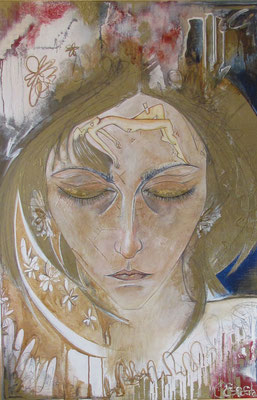 PRICE: £1150 + shipping (if required)Mixed Media on Canvas: Acrylic, Sculpture Paste, Indian ink, Coffee, Whisky, Gold Leaf, Biro, Pencil, Pastel and Graphite Painting 17: Division, 2013 100 x 100 x 3 cm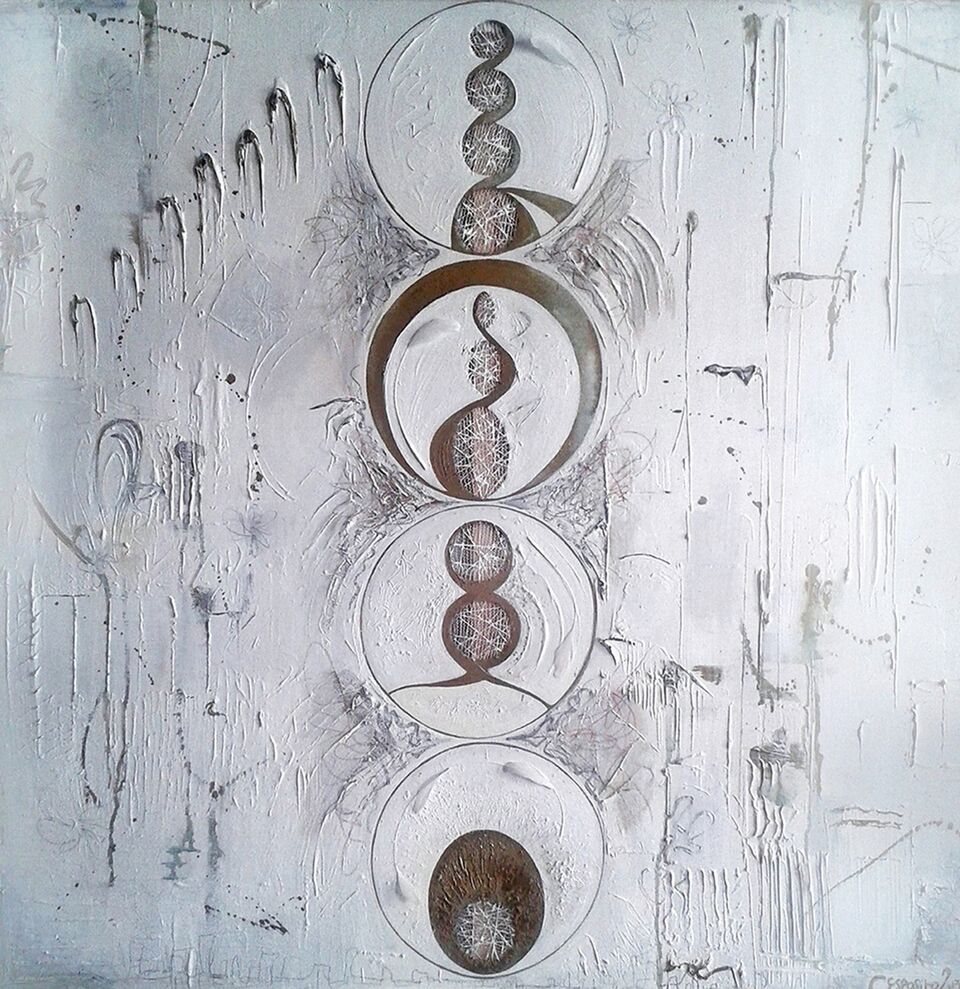 PRICE: £850 + shipping (if required)Mixed Media on Canvas: Sculpture Paste, Invisible Thread, Acrylic, Pastel, Pencil Crayon and Graphite Painting 18: In Time, 201390 x 90 x 3 cm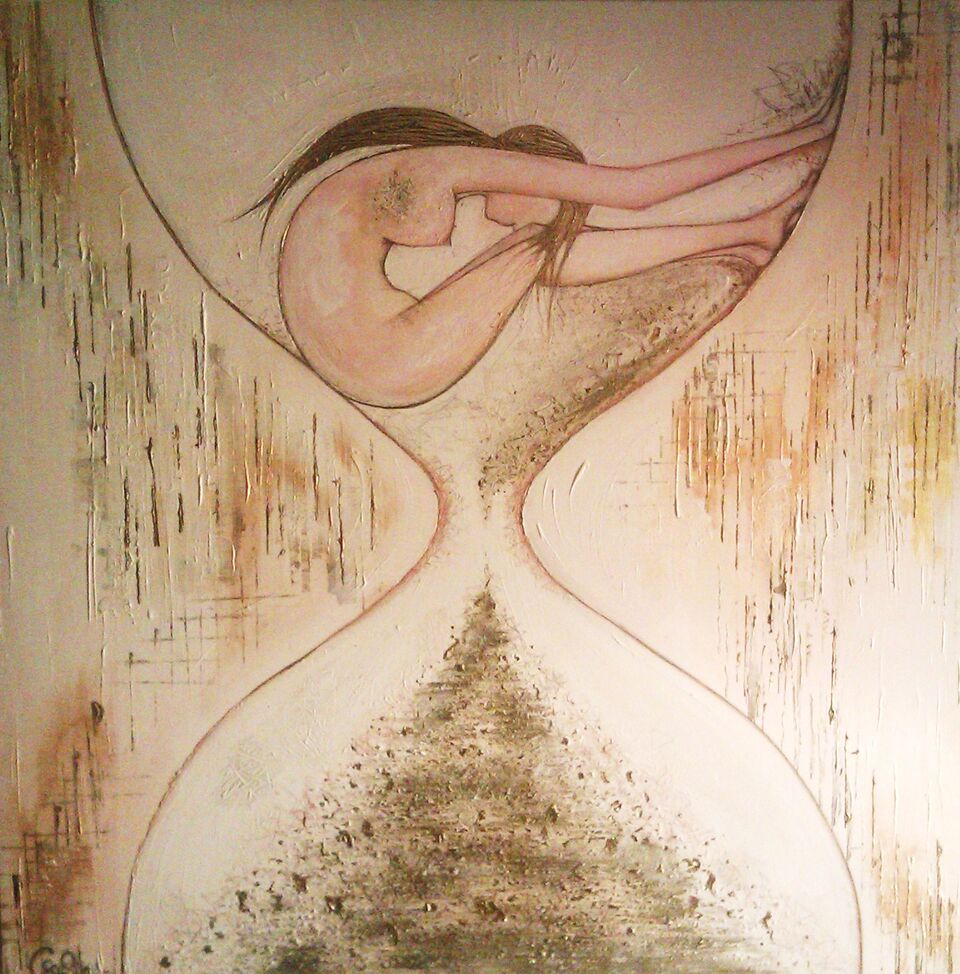 PRICE: £850 + shipping (if required)Mixed Media on Canvas: Acrylic, Sculpture Paste, Sand, Gold Flecks, Indian ink, Pastel, Pencil, Pencil Crayon and Graphite Painting 19: Lost Connection, 201360 x 120 x 3 cm	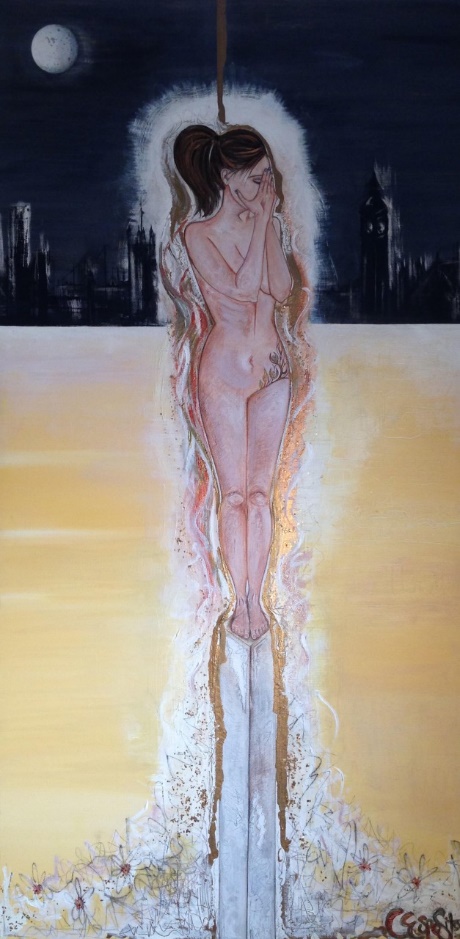 PRICE: £750 + shipping (if required)Mixed Media on Canvas: Sculpture Paste, Acrylic, Indian ink, Pastel, Pencil Crayon, Biro, Graphite & Gold Flecks Painting 20: The Offering, 2014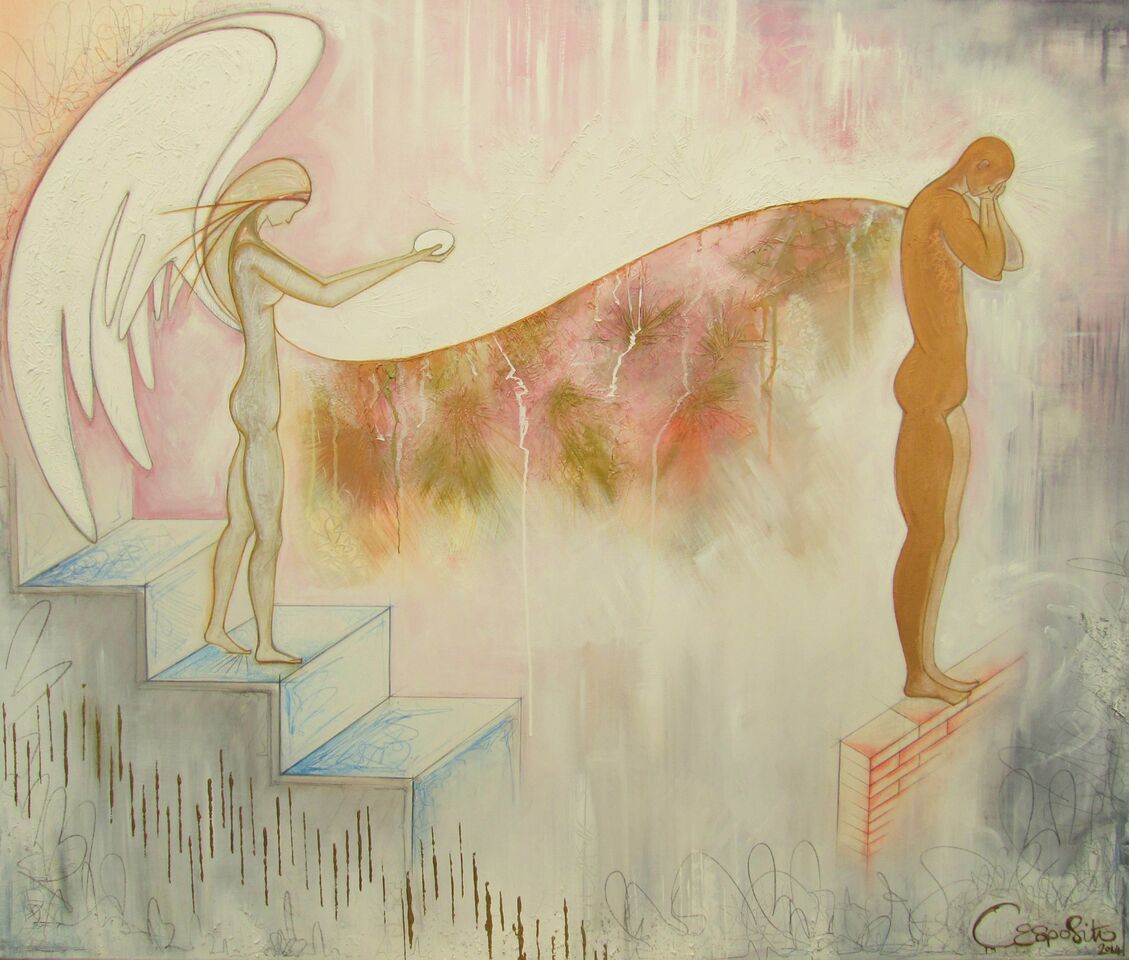 PRICE: £850 + shipping (if required)Mixed Media on Canvas: Acrylic, Sculpture Paste, Pencil, Pastel, Indian ink, Pencil Crayon and Graphite Painting 21: Assisted Conception, 2013120 x 80 x 3 (cm)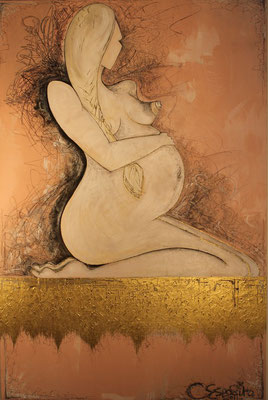 PRICE: £700 + shipping (if required)Mixed Media on Canvas: Acrylic, Sculpture Paste, Pastel and Graphite Painting 22: Womb, Head & Heart, 2012   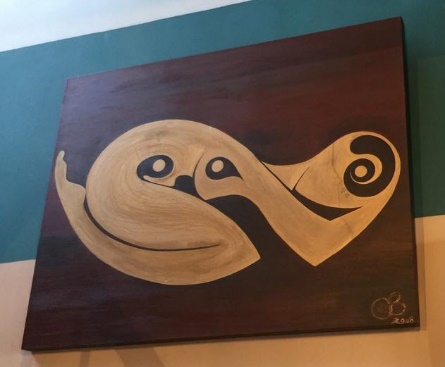 PRICE: £500 + shipping (if required)Acrylic on Canvas Tiny Art Gold Dust 10 x 10 x 4cm 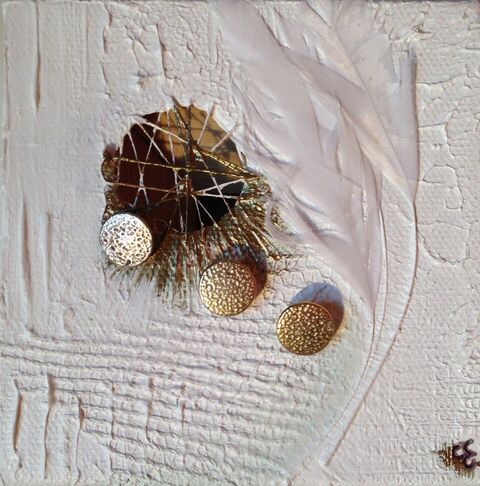 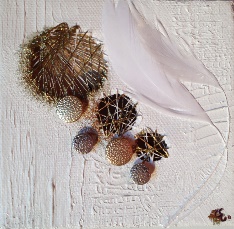 PRICE: £50 EACH or £100 for 2 + shipping (if required)Mixed Media on Canvas: Acrylic, Silk Thread, Gold Buttons and Feather Tiny Art 10 X 10 X 4 cm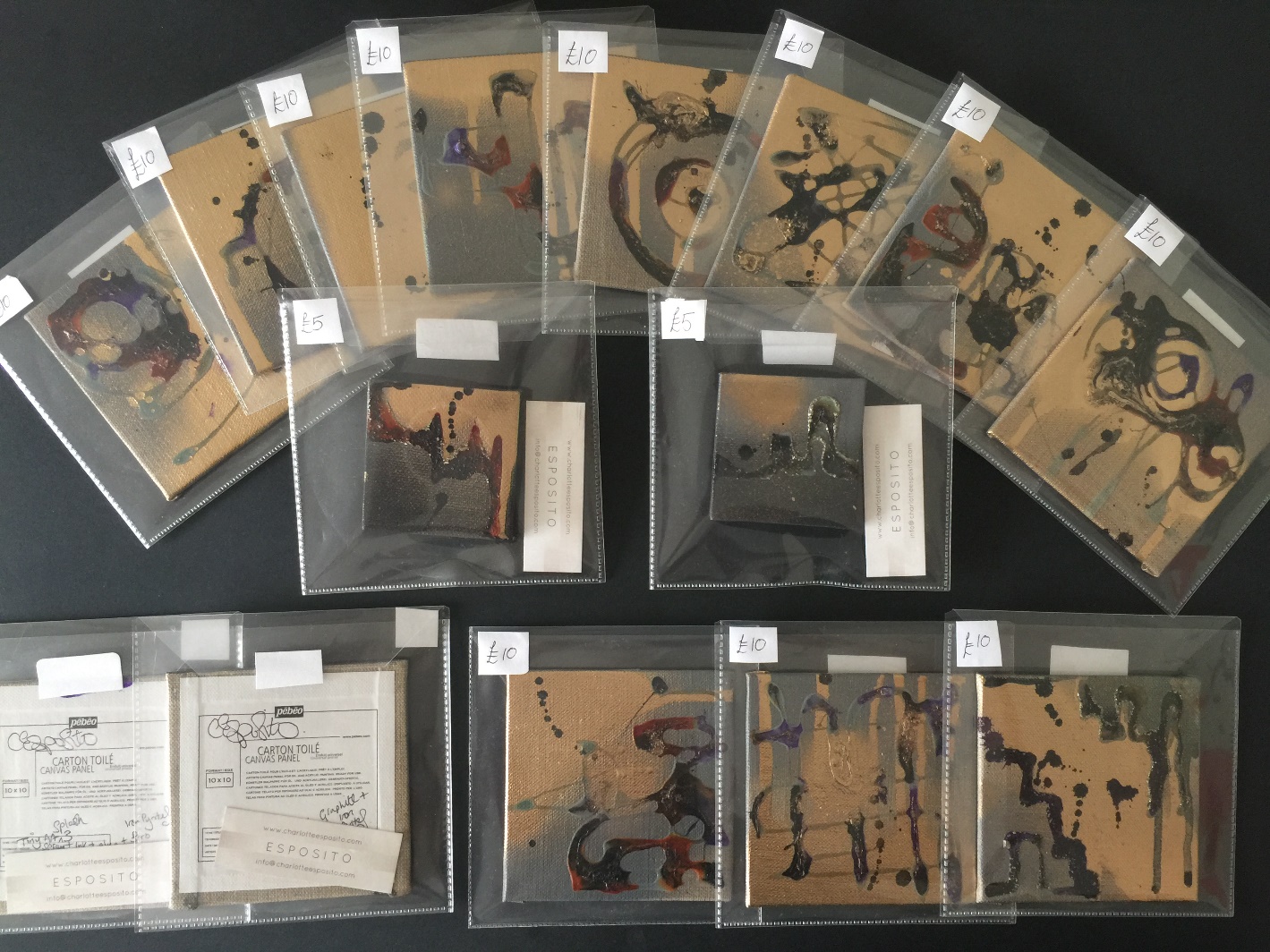 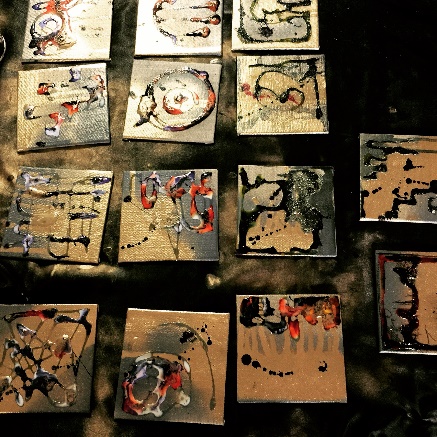 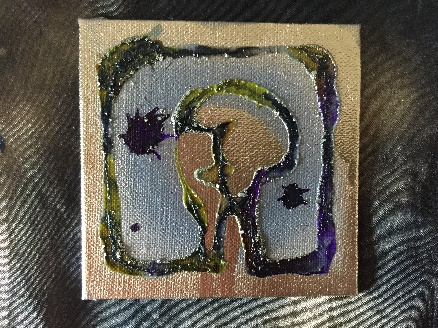 PRICE: £10 EACH – X6 LEFT + shipping (when required)Mixed Media on Canvas: Acrylic, Spray Paint, Resin & Gold RockPREVIOUS PROJECTS & PICS OF COLLECTORS HOUSES, CORPORATE ART RENTAL (INTERIOR PHOTOGRAPHY), BUSINESS PREMISES & COMMISSIONS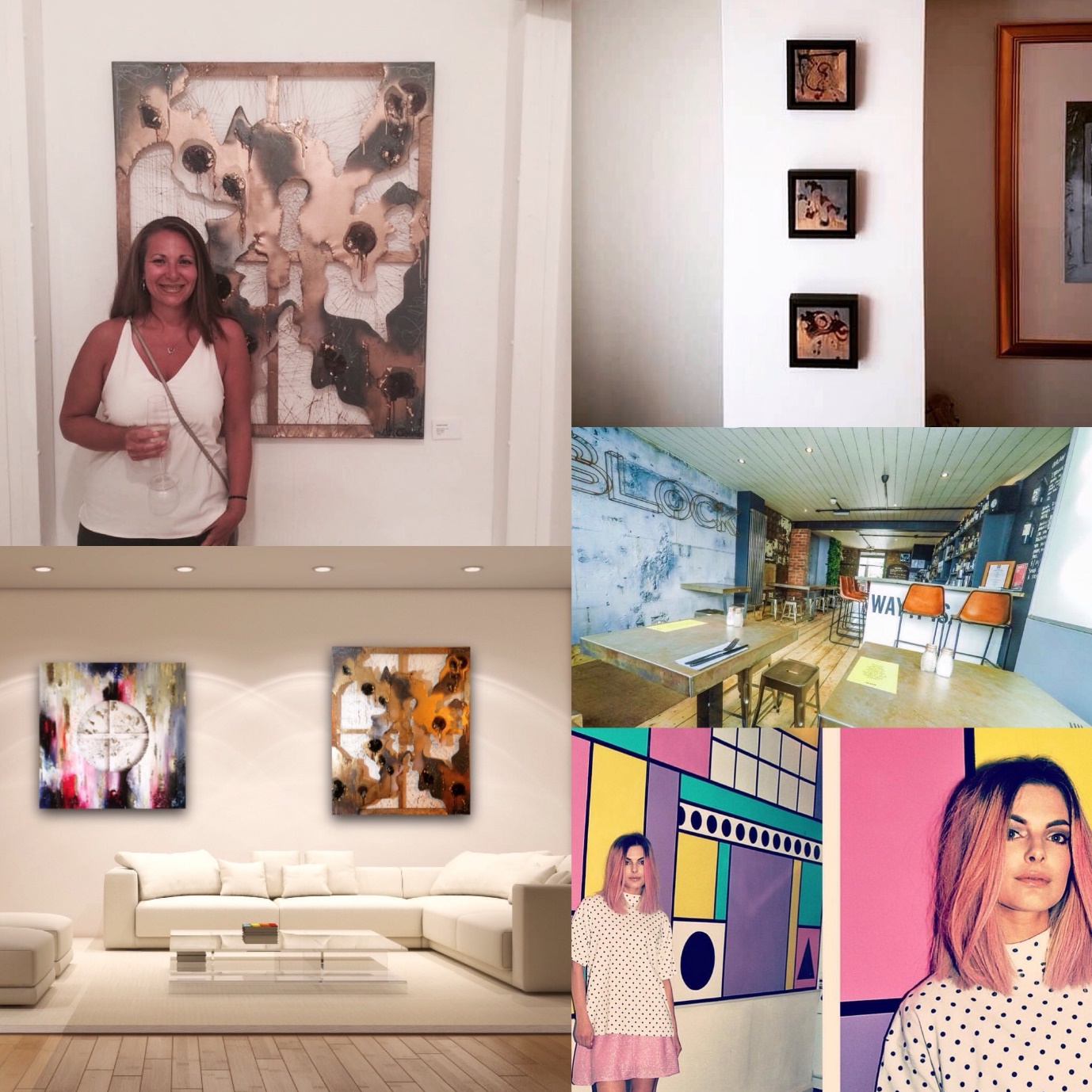 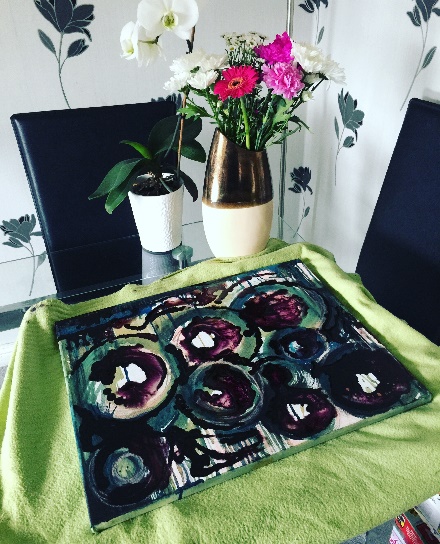 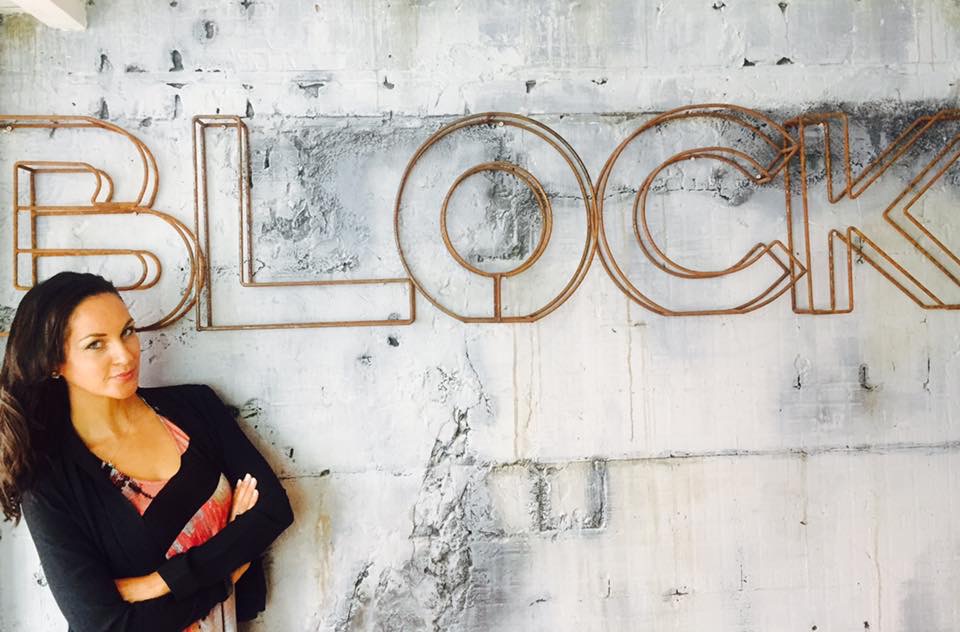 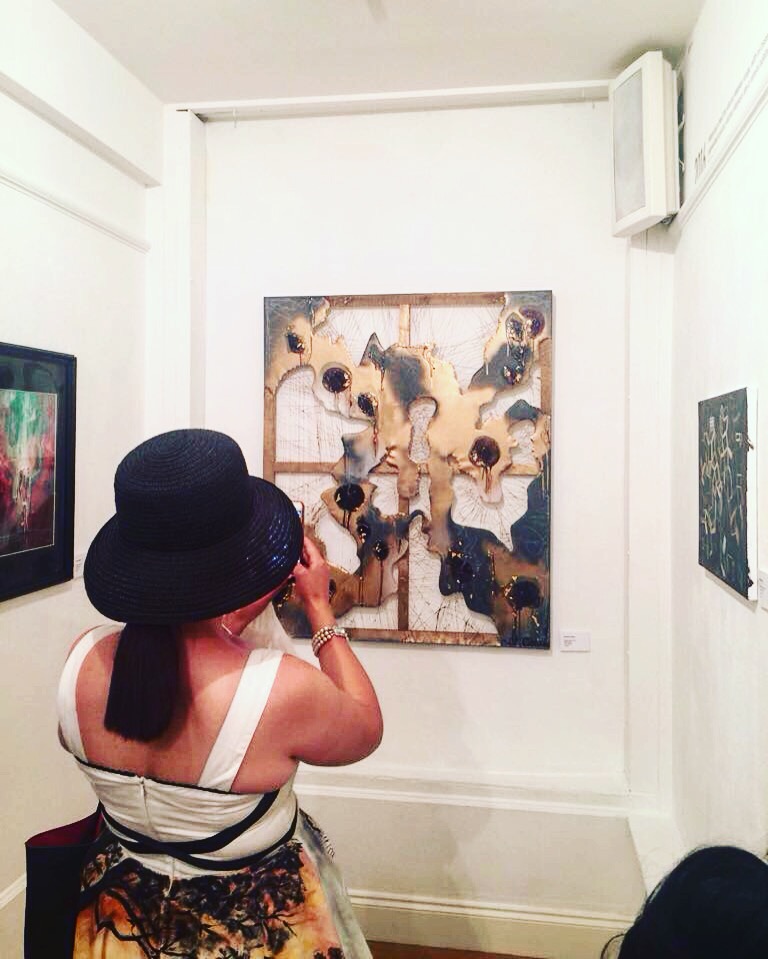 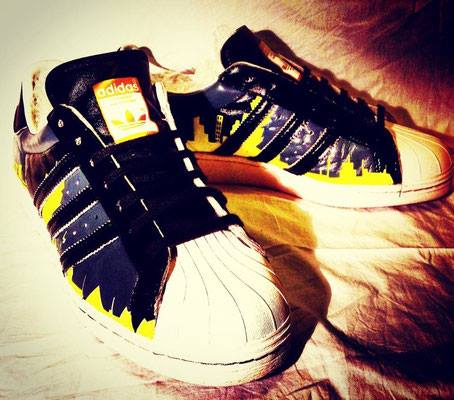 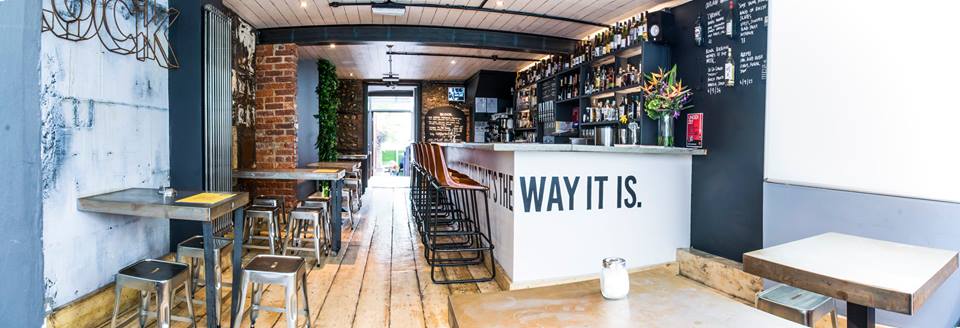 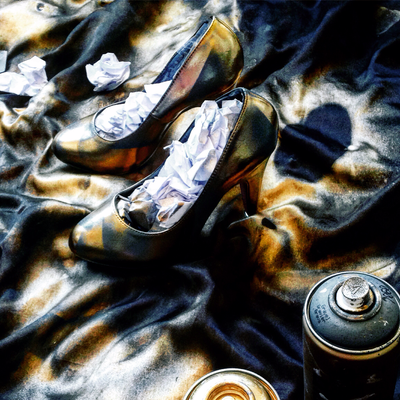 